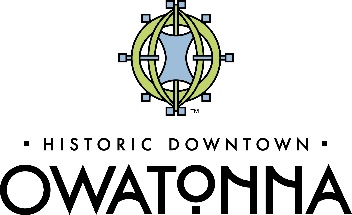 2023 Downtown ThursdaysFree outdoor summer concert series showcasing local, regional, and national bands, local food, beverages and artisans to welcome families, employees, visitors, & residents into the heart of Owatonna - revitalizing our downtown and enriching our community. This 4 time, event is an after- work, family-friendly  social gathering that attracts thousands of attendees annually with its music and vendors. This event provides sponsors the opportunity to engage with a diverse group of individuals in Downtown Owatonna.        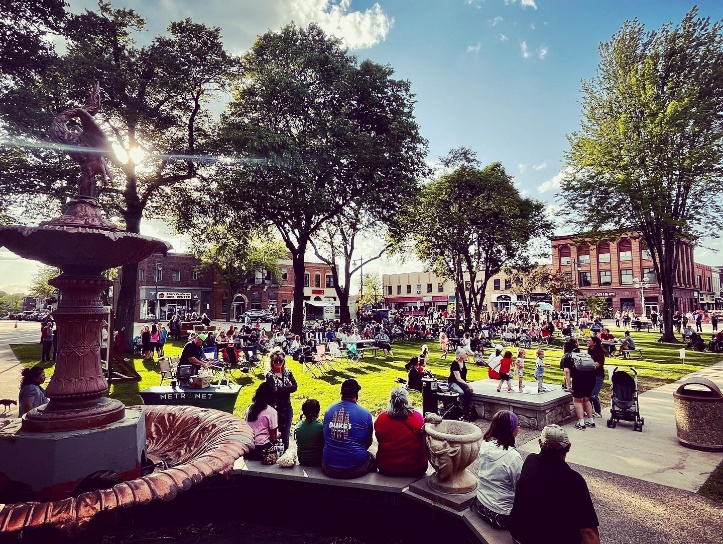          2023 HEADLINE SPONSORSHIP:   $8,000 (1 Available)Category exclusivity for all 4 eventsVIP Opportunities: Seating and 10 drink tickets for staff or guests for all 4 eventsA larger impact of brand visibility through an exclusivesponsorship with a large banner displayed on stage for each event and opportunity to introduce headlining act each eventProminent logo on event signage, Mainstreet website Prominent logo inclusion on posters, fliers, and social mediaProminent recognition in print and radio ads Booth at all 4 events Selfie Station with logo backdrop and custom    frame                    options. MARKET SPONSOR: $3,000 (limited available) Logo on all event signage and Mainstreet Website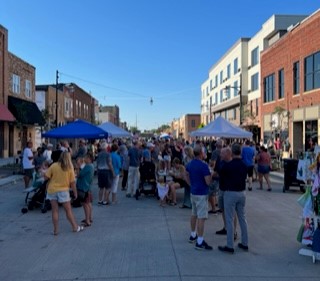 Logo on all marketing posters, fliers and social mediaBooth at all 4 eventsOpportunity to introduce act on Showmobile stage each eventRecognition in print and radio ads           2023 BANDS & FANS SPONSOR: $1,000 (unlimited)                                                                l.	Live thank you from stageLogo on event banner and signageBooth at each eventRecognition in radio ads and social media             2023 PARTNERSHIP SPONSOR: $500 (unlimited)	Live thank you from stageBooth at all 4 eventLogo on signage displayed at event